Краткосрочный проект в средней группе«Береги здоровье смолоду»(январь)Воспитатель:Азыркина С.М.Актуальность.Актуальная тема для разговора во все времена – это здоровье человека. Здоровье нельзя удержать лекарствами. Но есть другое средство – движение. Физические упражнения, движение должны прочно войти в быт каждого человека, который хочет сохранить работоспособность, здоровье.Дошкольный возраст является решающим этапом в формировании фундамента физического и психического здоровья ребенка. В этот период идет интенсивное развитие органов и становление функциональных систем организма. У незначительной части детей, посещающих дошкольное учреждение, наблюдаются различные отклонения в состоянии здоровья, отставания в физическом развитии. Как помочь подрастающему ребенку реализовать свое право на здоровье и счастливую жизнь?Одним из путей решения этой проблемы является организация работы по воспитанию сознательного отношения к своему здоровью. Здоровье и физическое воспитание – взаимосвязанные звенья одной цепи. Участники проекта: дети средней группы, воспитатели группы, родители.Тип проекта: комплексно-тематический.Форма проведения: НОД, беседы, самостоятельная деятельность детей, игры, работа с родителями.Продолжительность: месяц (январь)Проблема: формирование понятия и основ здорового образа жизни у детей среднего дошкольного возраста.Цель: формировать представление о здоровье, как одной из главных ценностей жизни.Задачи:1.Прививать заботу о своем здоровье у детей.2.Развивать культурно-гигиенические навыки.3.Пропаганда здорового образа жизни в семье и ДОУ.4.Развивать потребности ребёнка в знаниях о себе и о своём здоровье.Ожидаемый результат:1. Обогатится социальный опыт дошкольников, расширится их кругозор.2. У детей сформируются представления о здоровом образе жизни и правильном питании.Этапы реализации проекта.I. Подготовительный- подбор и изучение литературы, касающейся темы проекта-изучение условий реализации проекта-определение цели и задач-анкетирование родителей на тему «Здоровье вашего ребенка»II. Основной.-проведение цикла тематических бесед-организация просветительской деятельности с родителями по вопросам формирования у детей привычки ЗОЖ, организации активного отдыха в семье- подготовка выставки рисунков «Гимнастика».Образовательная область «Коммуникация».Беседы: «Что такое здоровье?»«Для чего нам нужна зарядка?»«Нужно ли заниматься спортом? »«Правила поведения за столом»«Как вести себя в помещении и на улице»«Что нужно кушать, чтобы вырасти здоровым? »«Витамины полезны для здоровья»«Изучаю свое тело»«Для чего нам нужна водичка? »«Правила гигиены»«Витамины я люблю – быть здоровым я хочу»«Укрепление детского здоровья»«Личная гигиена»НОД Коммуникация «Вредные привычки»Цель: закрепить понятие о вредных привычках, опираясь на картинки.Образовательная область «Чтение художественной литературы»- Токмакова И. «Мне грустно – я лежу больной»- Шалаева Г. П., Журавлёва О. М., Сазонова О. Г. «Правила поведения для воспитанных детей»- В. Маяковский «Что такое хорошо и что такое плохо»- М. Безруких «Разговор о правильном питании»- Л. Зильберг «Полезные продукты».- Г. Зайцев «Крепкие, крепкие зубы», «Дружи с водой»- Чуковский К. И. «Мойдодыр».Образовательная область «Познание».- Рассматривание плаката «Вредные привычки»- Рассматривание наглядного пособия «Я хороший»- Рассматривание наглядных пособий «Фрукты», «Овощи»НОД. Познание«Что мы знаем о здоровье? »Цель: закрепить понятия о здоровье, правильном питании и здоровом образе жизни, развивать знания о том, как нужно заботиться о своем здоровье.Образовательная область «Здоровье»- утренняя гимнастика- гимнастика после сна-самомассаж- закаливающие процедуры- зрительная и дыхательная гимнастика.Образовательная область «Социализация».- Сюжетно ролевые игры «Аптека», «Кафе», «Больница», «Магазин продуктов», «Детский сад».Образовательная область «Художественное творчество»Рисование:«Полезные продукты». «Нарисуй любойпредмет, который помогает здоровью»Цель: познакомить с полезными продуктами, дать знания о витаминах, учить рисовать с натуры.Работа с родителямиАнкетирование родителей «Здоровье вашего ребенка».Памятка для родителей «Как нужно правильно питаться? ».Выставка рисунков  «За что я люблю спорт».III. Заключительный.-подведение итогов реализации проекта;Продукт проектной деятельности:Продуктом педагогического проекта «Береги здоровье смолоду» являются:1. Анкета для родителей «Здоровье вашего ребенка».2. Цикл тематических занятий на тему здорового образа жизни.3. Тематические беседы: «Витамины я люблю – быть здоровым я хочу» - «Укрепление детского здоровья», «Личная гигиена»;Вывод: Вследствие реализации проекта у дошкольников выработалась устойчивая мотивация к правильному питанию, соблюдению личной гигиены, к систематическим занятиям физической культурой и спортом. Они ориентированы на здоровый образ жизни, имеют прочные знания о средствах укрепления здоровья, о потребностях и возможностях организма.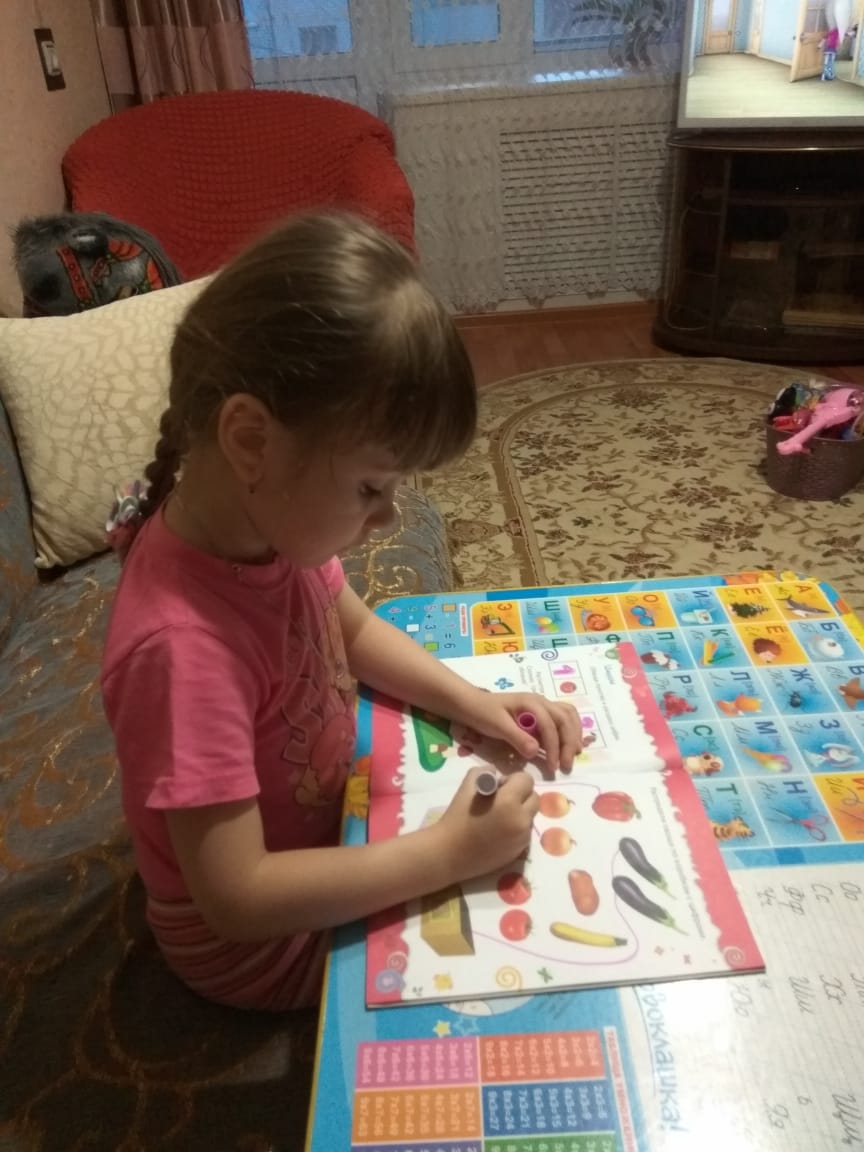 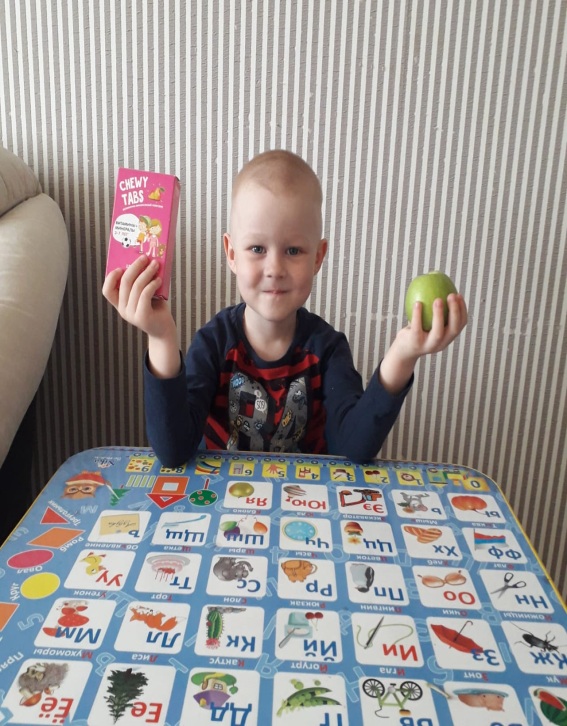 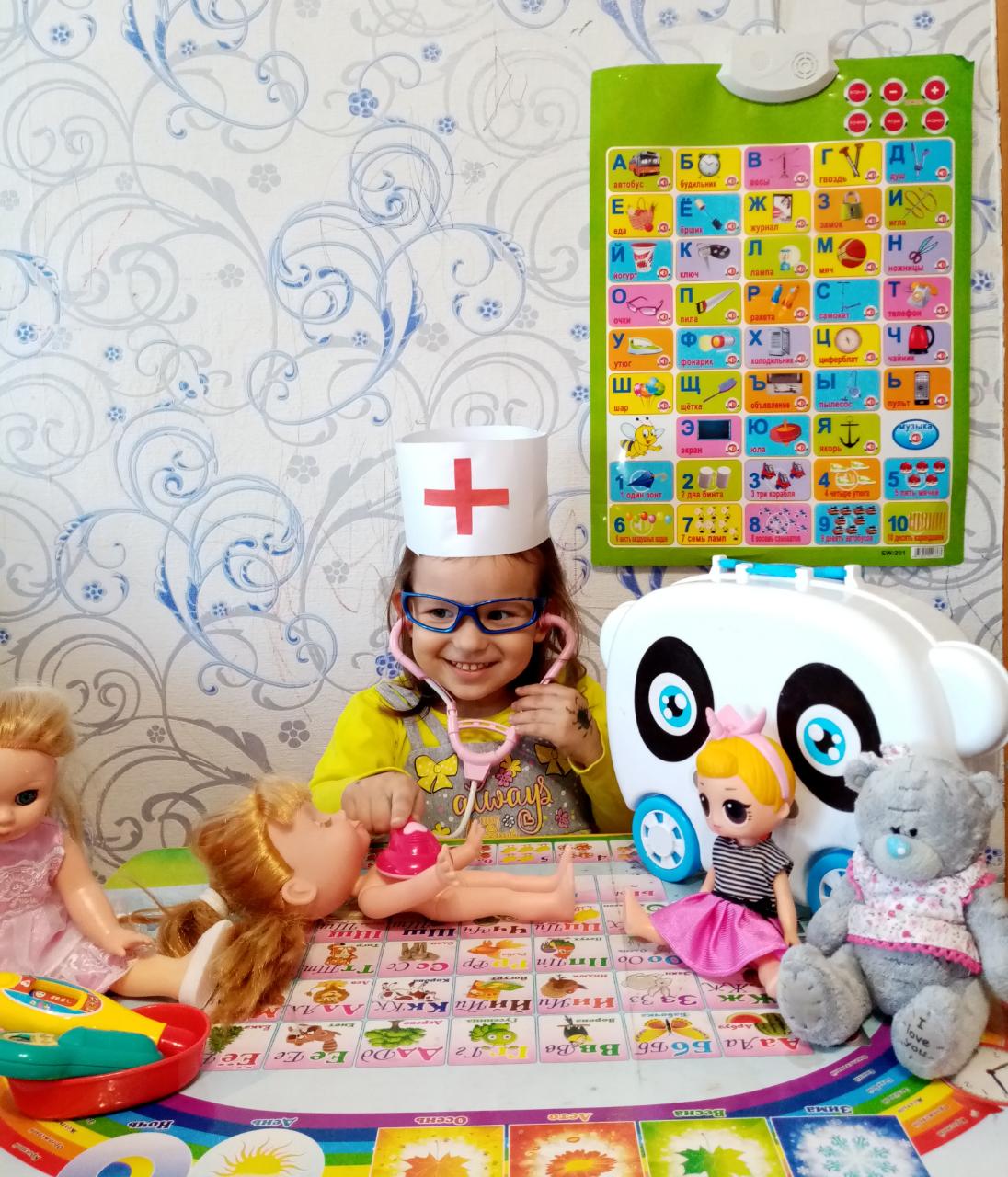 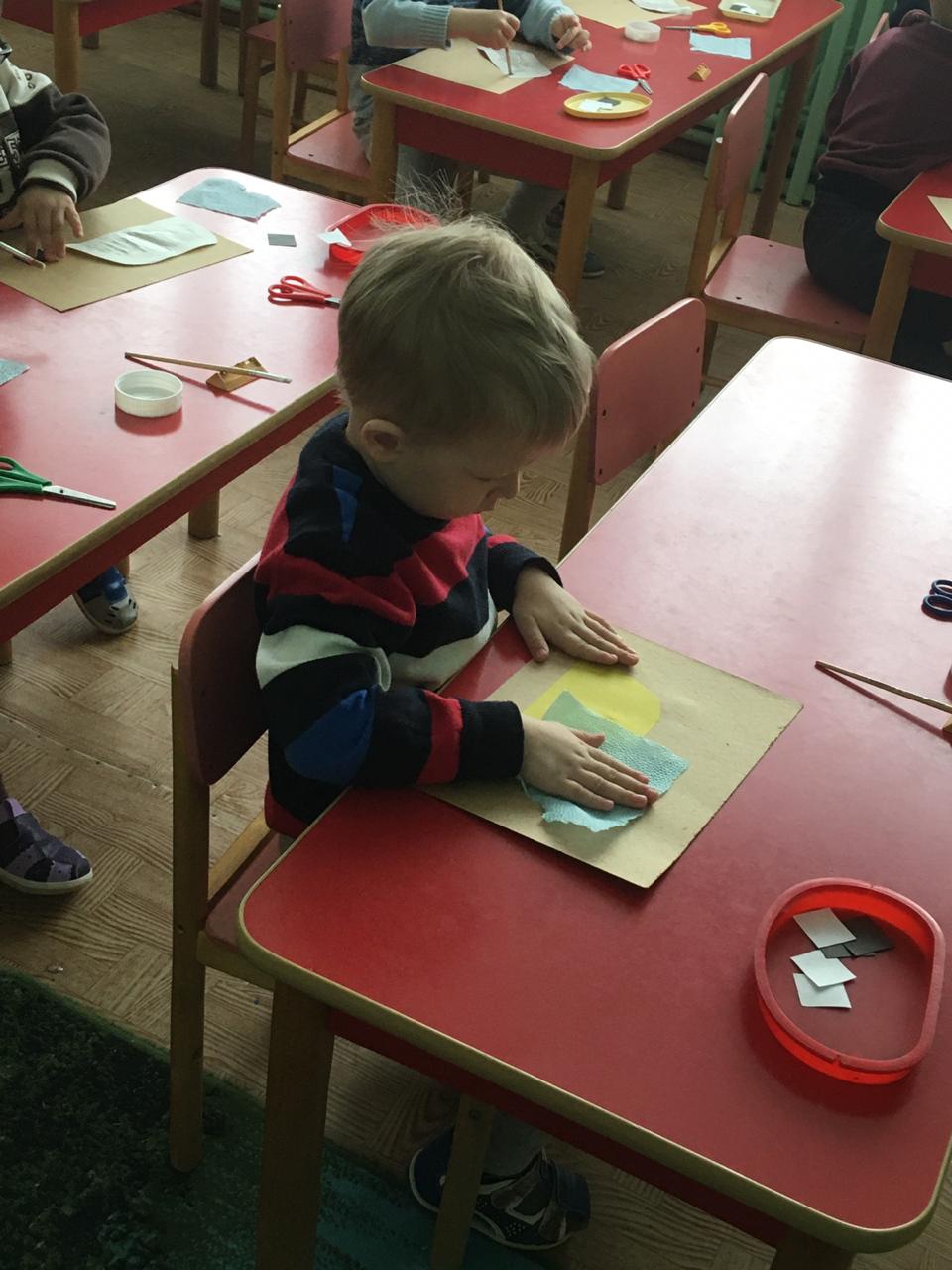 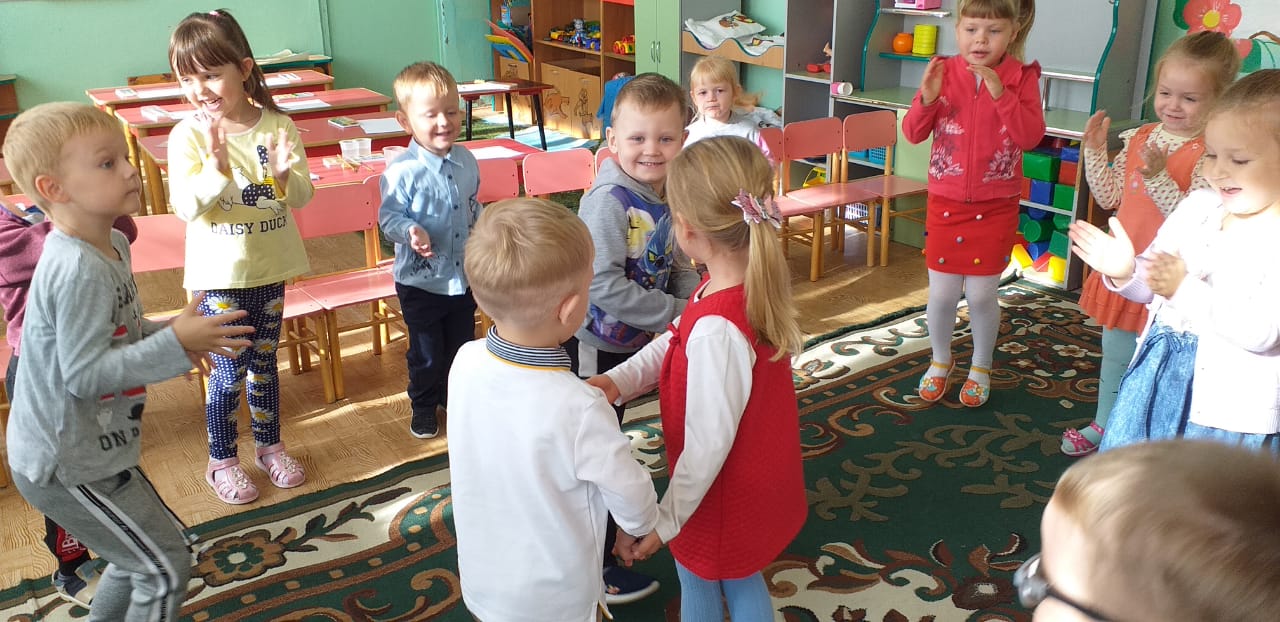 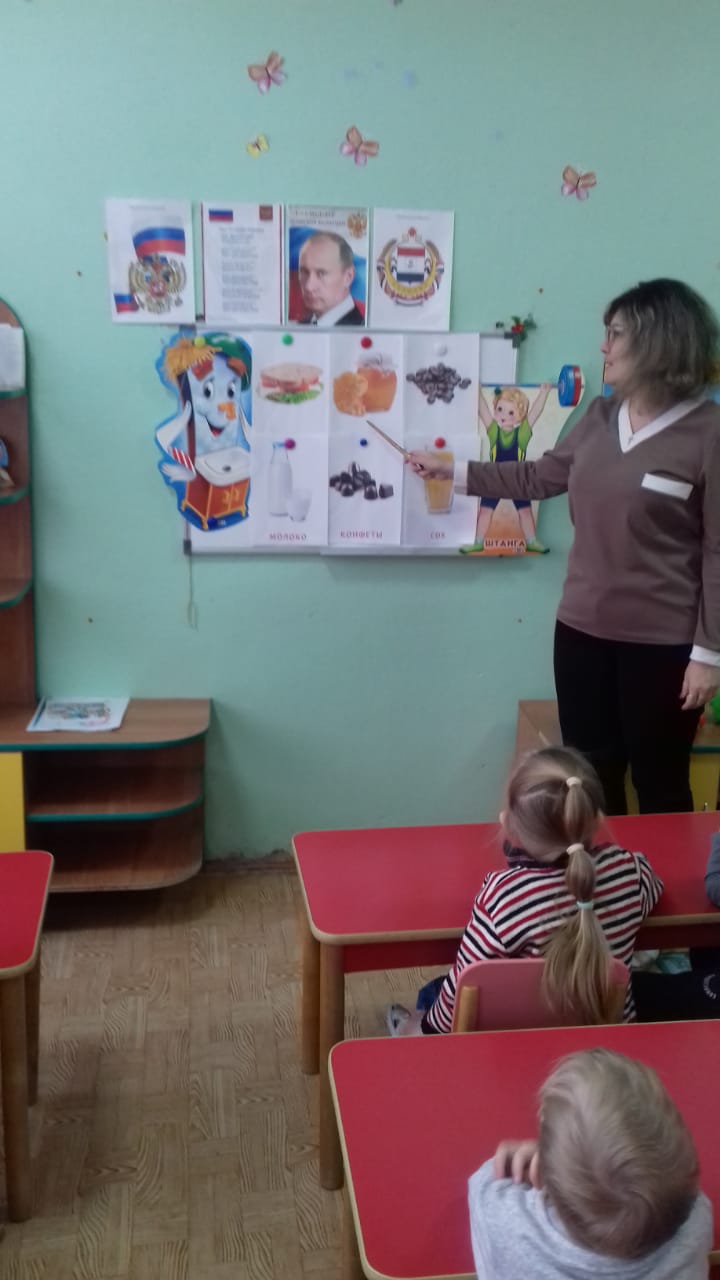 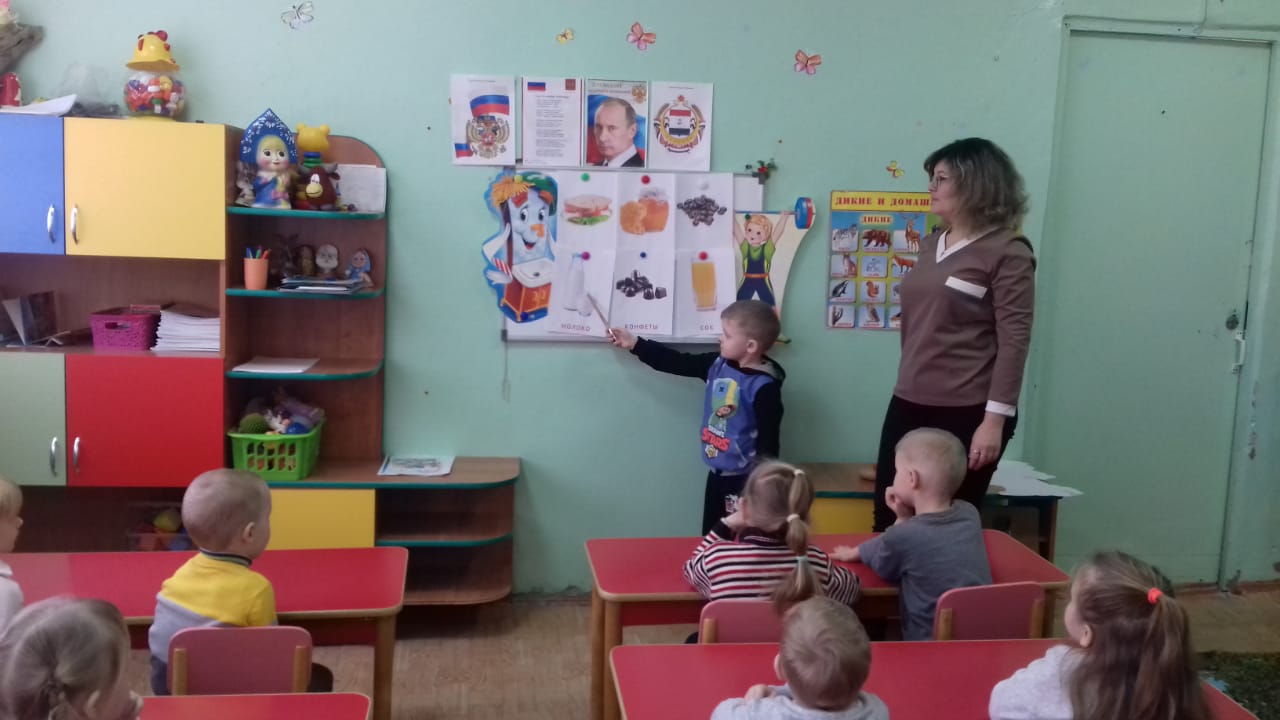 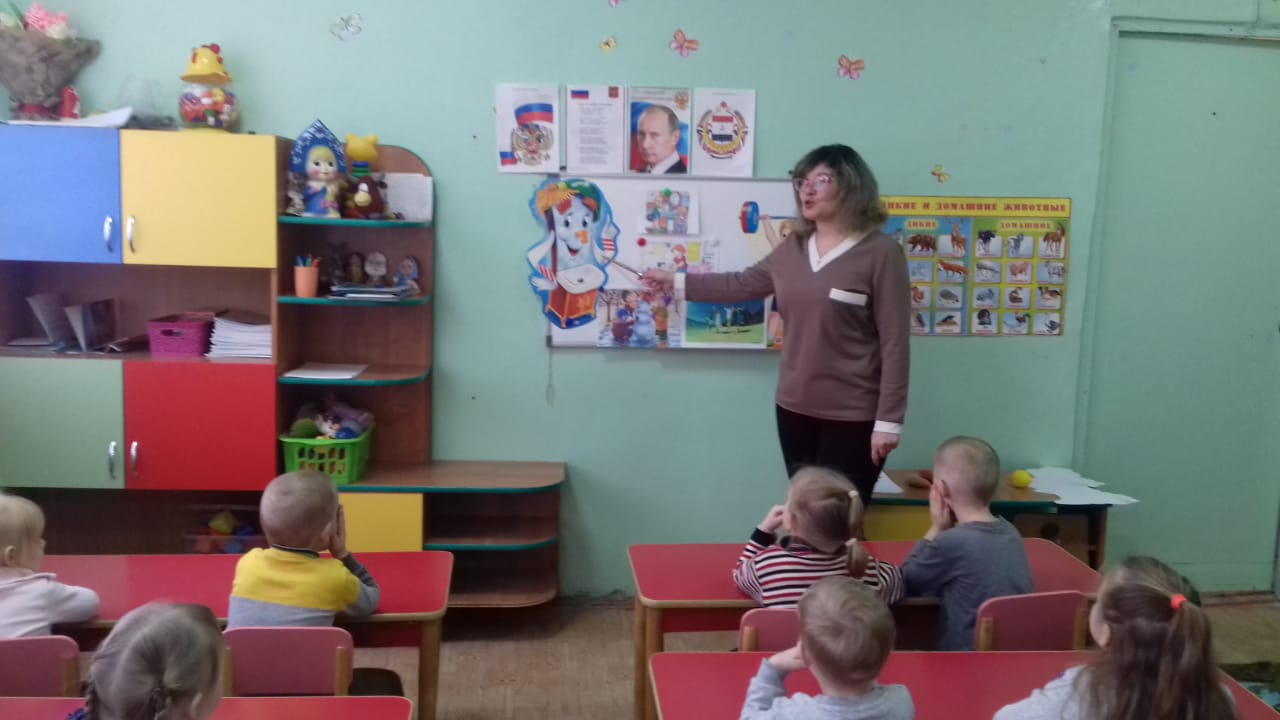 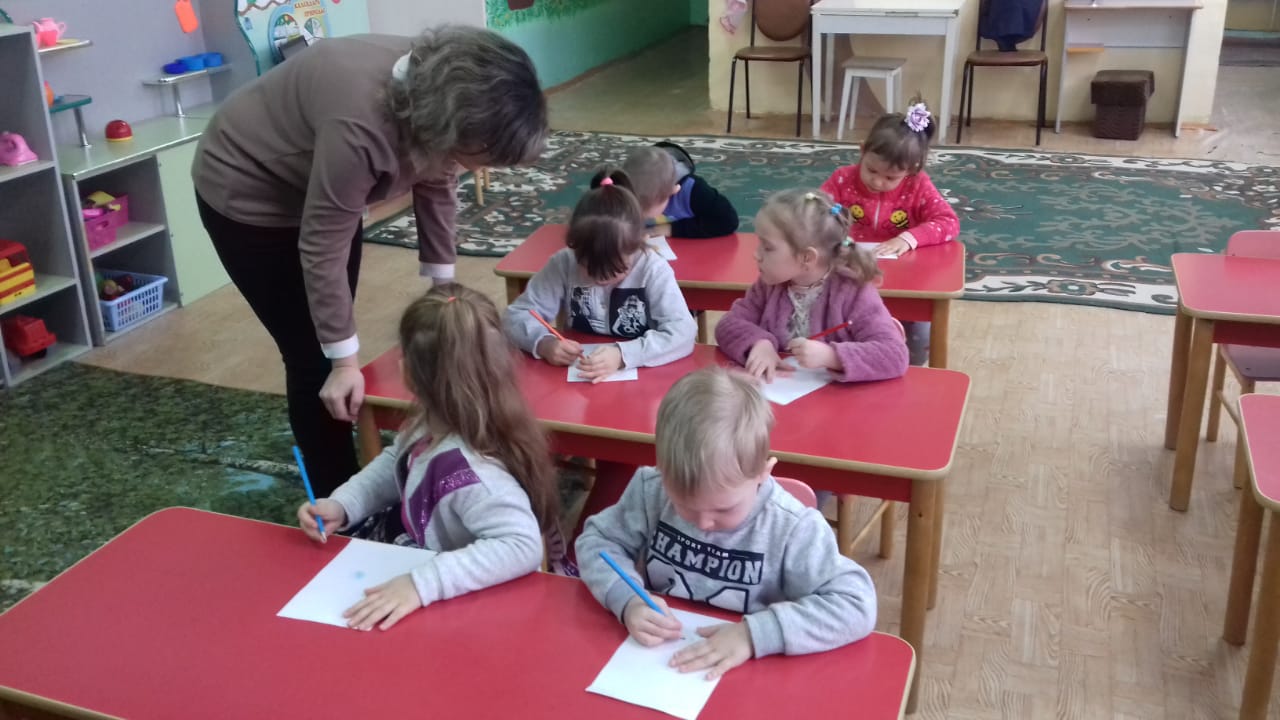 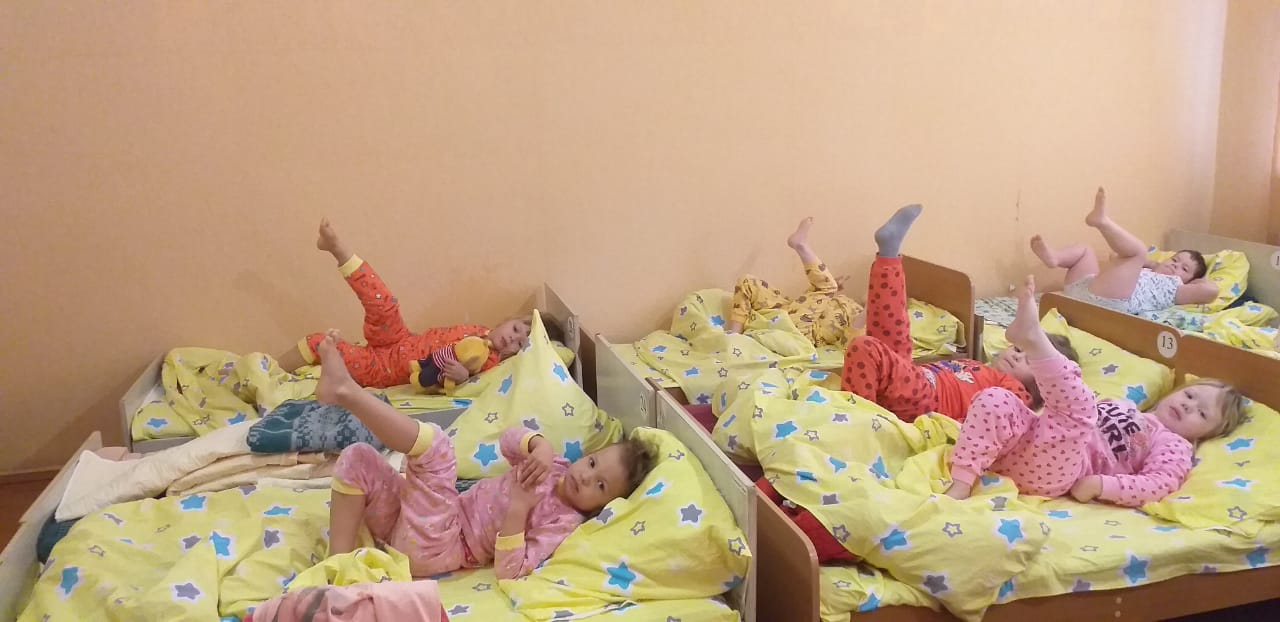 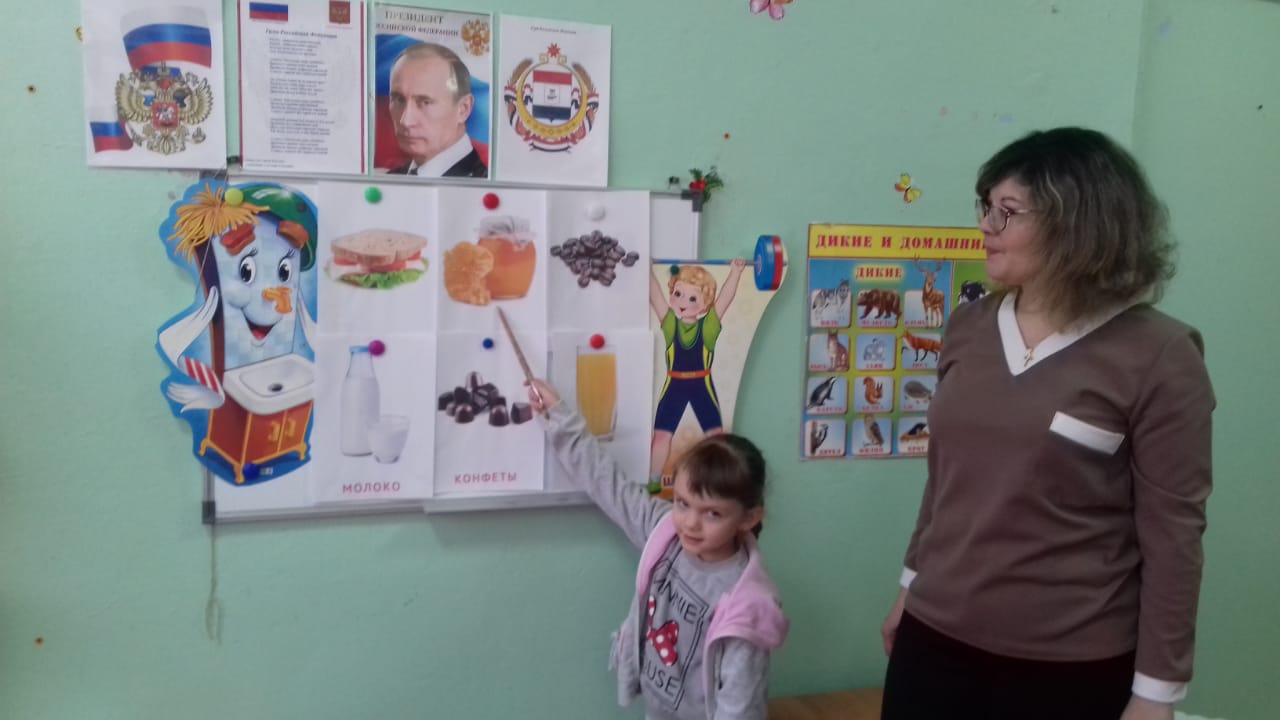 